VULCANO2 PLUS CLEAR ОЧКИ С ОДИНАРНЫМИ ПОЛИКАРБОНАТНЫМИ ЛИНЗАМИ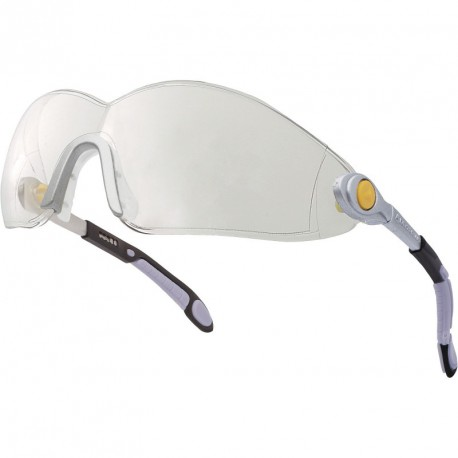 Цвет: линзы – прозрачныеРазмер: СПЕЦИФИКАЦИЯОткрытые защитные очки с боковой защитой. Материал линз – монолитный поликарбонат. Оптический  класс - 1. Защита (спереди и сбоку) от летящих частиц (45 м/с) и УФ-излучения. Механическая устойчивость к экстремальным температурам. Стойкость к запотеванию. Защита поверхности от повреждений, вызванных мелкими частицами (защита от царапин). Регулируемые по длине и углу наклона дужки из нейлона, с плоским окончанием. Встроенное переносье.Вес – 26 гр.ОСНОВНЫЕ ПРЕИМУЩЕСТВА ТОВАРА ДЛЯ ПОЛЬЗОВАТЕЛЯРегулируемые по длине и углу наклона дужки из нейлона и встроенное переносье из термоэластопласта обеспечивают комфортное ношение очковЦвет линз - прозрачный - обеспечивает передачу цвета без искажений Очки не запотевают и не царапаются.